ENDOSSEMENT AANSOEKVORM ENDORSEMENT APPLICATION FORM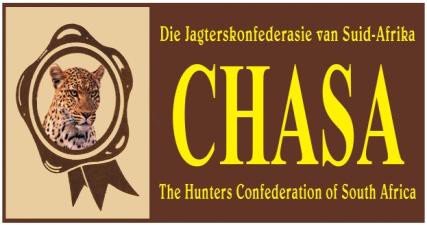 (Voltooi ‘n aparte vorm vir elke vuurwapen)(A separate form must be completed per firearm)Nota :   In die geval van semi-outomatiese vuurwapens word „n duidelike en presiese verduideliking verlang, aangesien dit in terme van die wet, “Beperkte Vuurwapens” is.  Jag met semi-outomatiese vuurwapens word beperk tot baie spesifieke omstandighede en mag onderhewig wees aan sekere provinsiale wetlike beperkings.Note :   In the case of semi-automatic rifles a very clear and detailed description of the use is required, as these are “Restricted Firearms” in terms of the act and hunting with them, is limited to very specific circumstances and subject to certain provincial legislative conditions.Kort Motivering (Hoe, Wat, Waar)  / Short Motivation (How, What, When)Ek bevestig dat die bogenoemde inligting waar en juis is / I confirm the above information to be true and correct.Naam / Name ________________________Handtekening/_______________________________	Goedgekeur/	 	 ApprovedDatum / Date	 	Lidvereniging:Member Association:Lidvereniging:Member Association:Lid NommerMember NumberToegewyde Jagter Nr. Dedicated Hunter No.Toegewyde Jagter Nr. Dedicated Hunter No.Toegewyde Sportskut Nr. Dedicated Sport Shooter No.Toegewyde Sportskut Nr. Dedicated Sport Shooter No.Volle Name en VanFull Names and SurnameVolle Name en VanFull Names and SurnameID NommerID NumberTipe Endossement verlang (Merk met X) Type of Endorsement required (Mark with X)Tipe Endossement verlang (Merk met X) Type of Endorsement required (Mark with X)Tipe Endossement verlang (Merk met X) Type of Endorsement required (Mark with X)Jag / HuntingSportskiet /Sport ShootingTipe Vuurwapen (Merk met X) Type of Firearm (Mark with X)Tipe Vuurwapen (Merk met X) Type of Firearm (Mark with X)GeweerRifleHaelgeweerShotgunPistoolPistolRevolverRevolverKaliber    CalibreReeks Nr.Serial No.AnderOtherTipe Aksie (Merk met X) Type of Action (Mark with X)Tipe Aksie (Merk met X) Type of Action (Mark with X)GrendelaksieBolt ActionHefboomaksieLever ActionBreeknekBreak NeckPompaksiePump ActionHalf OutomatiesSemi-AutomaticEnkelaksieSingle ActionDubbelaksieDouble Action